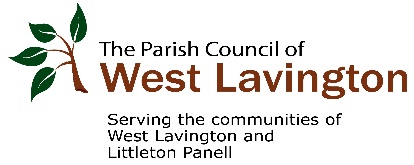 WEST LAVINGTON PARISH COUNCIL   MEETING OF THE PARISH COUNCIL 5 MARCH 2020 7PMIN THE GILES ROOM AT THE WEST LAVINGTON VILLAGE HALLMINUTESMeeting closed at 2140Signed……………………………………………………………………………..02 April  2020Present:Councillors: Mrs J Ford (Chairman), Mr D Muns, Mr P Blundell, Mr R Oglesby,  Ms L Gough, Mrs H Freeman, Mr A Morton, Mr S Coxhead and Mr M May. Also present Mrs K Elston (Clerk) and Councillors Richard Gamble (until 1930).19/20/182Apologies for absence    Mr R Scott – these were accepted.19/20/183Declaration of interests    There were none.19/20/184The Minutes of the last meetings of the council 04/02/20 and Matters Arising     Minutes were signed as a true record.     Matters Arising:     Minute 19/20/171 – CATG survey was completed and submitted.19/20/185Chair’s announcements to include.      West Lavington Post Office – notification received to advise that the       new owner of the shop was not going to carry on with the post       office and it would close on 12.02.20.  Letter received with very little      notice of closure.  Task group of the parish council met to work out       how to secure post office facilities in the village.  After further        negotiation the new owner agreed to continue the post office       and the facility would reopen and there would only be a short period      with no post office.  The new opening times are reduced and they      have been posted on the parish council website.      Free parking in Wiltshire – Wiltshire Council has agreed free parking      in their carparks on Sundays.      Wiltshire Council Site Allocation Plan – this has been agreed and       emailed out to councillors.      Grass cutting in the closed burial ground – the parish council made a       grant to the church in the sum of £400 to support any additional cuts      to Wiltshire Council, who are responsible for the closed burial       ground.  This was for the financial year 2019/20.  The church has       been asked if the grant has been used as it will need to be returned       to the parish council if not.  Clerk to contact the church again to      secure a response.10/20/186Public Participation      There was none.19/20/187Wiltshire Councillor’s Report      Area Board 16.03.20 – the focus will be on environmental issues       and there will be community group input.      Congratulations for the continuation of the post office – Councillor      Gamble congratulated the parish council for taking swift action and       Influencing the final outcome.      Wiltshire Council have set their council tax for 2020/21 – there will       be a 1.90% rise and a 2% rise for the social care levy.  The       differences in Precepts between town can be very different for some      and Wiltshire Council are beginning to look at this.  The lowest is       £19 per person and the highest is £100 per person.  West Lavington       Is in the middle somewhere.      Recycling – the dates have changes for the bins to be collected.      A360 closure – this will be closed from Tilshead to Shrewton as from       08.04.20. until 24.04.20 between 0900 - 1600.      CATG recommendation for Blackdog – initially this was not a priority      but following more incidents it has now become priority 7 (previously      97).      Devizes Parkway Station – there is a national project which will look      at reopening some stations and Devizes is being      considered.19/20/188Finance       Budget monitoring – budget monitoring sheets given to councillors.       The monitoring sheet identifies that the parish council has remained       within its budget allocation during this financial year.  The end of       March is the end of the financial year and the clerk will need to        prepare the accounts for the internal and external audit.       Village Hall Business Plan – Mr May had sent through the Business       Plan and the previous year’s accounts prior to the meeting.         Councillor questioned the Business Plan and advised it was more       of a Vision Statement as it did not contain any forecast figures                   Chair advised that they will need to be disclosed for the parish                    council to be able to consider a grant in 2020/21.       Grant request for Friendship Group in the sum of £425 – a request       has been submitted to pay for the coach for a trip to Basingstoke in        April.  Parish councillors in agreement to make a grant of £425 and        Clerk to advise the group.       Capital Project proposals:       Signs for the defibs – the one that directs people around the        building to the carpark has now been collected and the clerk will       pay the invoice over the phone and claim the money back next        Month.  Clerk to contact contractor to put the signs up.       Defib at Rickbarton – it is challenging to see where the defib is       located when approaching the village from Salisbury.  Ms Gough       will contact the Community Defib contact for SWAST to see if they       have any suggestions of how to make it more visible?       Village Hall carpark – councillors need to clear in relation to the       specification for the proposed work so that quotes can be        compared.  Councillor Richard Scott will support the planning for       this project.  Need to consider if this is the opportunity to also       consider extending the carpark onto the grass area.  Mr Muns        agreed to produce some aerial information to support the planning.       Need to write to Caroline Holloway to officially advise of the        proposed plans for the carpark.       Lighting for the Village Hall carpark – Mr May advised that the cost       will be approximately £220 plus VAT.  Mr May agreed to get a quote       which will include a protection cage to go around the light to present        to the  parish council.  Mr May advised that the Village Hall will pay        50% of the cost.  Concerns raised about the light affecting the local        residents and therefore it was agreed to put this in News and Views       and also do a letter drop for local residents.  Emphasise the health       and safety issues in relation to reason for the light instalment.  Clerk      and Mrs Ford to draft the letter.      SID Panels – these will be research further once the  costs for the       carpark have been established.DisbursementsCheque Number                    Payee                                                           £SO                                          Chris Hardwick (website)                              28.00SO                                          Charlton Baker                                              12.50SO                                          Clerk Office payment                                    25.90DD                                          Hills Waste Solution                                      56.50                                      1724                                       H. Sainsbury                                                  60.00 1725                                       H.Sainsbury                                                   30.001726                                       Kaye Elston (book purchase)                      129.991727                                       The Play Inspection Company                    354.00 1728                                       Kaye Elston (Clerk salary)                           291.801729                                       H. Sainsbury                                                  20.00                                      KEKELGDMKEMMJF/KE19/20/189PlanningApplications to consider         20/01458/FUL 105 High Street, Littleton Panell, Devizes         SN10 4EU – Proposed single storey rear extension and annexe         No objections but recommend a condition that any additional         accommodation shall not be occupied at any time other than for          the purposes ancillary to the residential use of the dwelling house         105 High Street.         20/00854/TCA The Rockery, 25 High Street, West Lavington,         Devizes  SN10 4HQ – Fell 1 Birch Tree (T1).  No objections with         a recommendation to replant a tree.         20/01567/TCA Glebe House, 13 Church Street, West          Lavington, Devizes SN10 4LD – Ash Tree – fell.  No objections          with a recommendation to replant a tree.         PP08519171v1  29 High Street, Littleton Panell, Devizes         SN10 4EN – Horse Chestnut reduce canopy by 3m (T1), Poplar         remove due to root plate heave (T2), Cedar reduce over extended         limbs by 2m (T3).  Councillors do not feel the reasons are very         clear on the application and would recommend that the planners         complete a site visit.  Councillors are not clear what G1 on the         map relates to.  Clerk to feedback to Planning Officer.         20/00890/FUL Dauntsey’s School, High Street, West         Lavington, Devizes SN10 4HE – Two storey extension to the          school’s medical centre.  No objections.         20/00978/FUL 74 High Street, Littleton Panell, Devizes          SN10 4EU – Proposed driveway, parking area and associated         works.  Councillors do not have objections but would like to see         conditions that condition to allow access to the nearby footpath          and to ensure that the boundary wall of Littleton House is safe as it         has previously collapsed.              20/02041/TCA The Haven, 63 High Street, Littleton Panell,         Devizes, Wiltshire SN10 4ES – Fell 12 Conifers and 1 Ash Tree,         Pollard 1 Sycamore to 8 Metres and Crown Raise 1 Sycamore to          5 Metres from Ground level.  Mr Morton and Mr Blundell to review         and send comments to clerk.Decisions made at Wiltshire Council          20/00274/FUL  94 High Street, Littleton Panell, Devizes          SN10 4EU – demolition of attached garage and sun room.           Erected new extension to the front (South Facing) and rear (North          Facing) elevations and a new detached garage/garden store           (revised proposal following 19/06724/FUL).  Approved with           conditions.Planning Monitoring        19/10245/VAR Dauntsey’s School, High Street, West          Lavington, Devizes  SN10 4HE – councillors visited the school         last week and the planting is beginning to be put in place.Wiltshire Council Household Green Infrastructure and Open Space Survey        Mrs Ford and Ms Gough will complete the survey.KEJF/LG19/20/190Committees and Working Groups          Websites updates – the emails are hosted on Ringstones server         and therefore, it is best to continue to have them hosted there.           Ringstones have advised that this cost would be in the sum of          £15 per month.  Councillors were in agreement to continue to pay         these costs.  The new website will be ready for councillors to view          by June.         Great British Spring Clean – this will take place on 4th April and          the purchasing of hand gel and sacks has been made.  Wiltshire         Council will collect the rubbish after the event.  Mr May advised          that the Village Hall will open so that people can use the facilities.         Posters completed that will need to be displayed and information          put on the website.  Clerk to place on website.         Flood warden Training – this training will take place on 11.03.20          and therefore, the GDPR meeting will be rescheduled.KE19/20/191Website amends – achieving process and review         Need to add in Great British Spring Clean.          19/20/192Receipt of Working Groups and project reports         Footpaths – report sent to councillors prior to the meeting.  It has         been reported that 4x4 vehicles have been driven onto private         land and caused damage.  Also Satnavs directs traffic onto a         Bridleway so a barrier has been requested.  Mrs Ford has          contacted Paul Millard, Wiltshire Council Rights of Way          Officer and is awaiting a response.         WLAV10 fence damage – landowner has been contacted and they         are going to repair the fence so that the pathway remains         passable.         Parish Stewards – Mrs Ford advised that there will be an impact         on their availability to progress tasks in the village as they are being         pulled onto pothole duties.         GDPR Working Group – the meeting will be rescheduled.         Playground Group         Roberts Playground – the pink pencil has been removed as it was         rotten.  Mr Blundell has sourced a local company to replace but is         awaiting a quote and also confirmation that the equipment meets         British Standards.  There are two suggestions that have been put         forward for new equipment that will need to be considered amongst          the other capital requests.         Repairs to steps – the contractor has begun the work but maybe          Interrupted by the wet weather.  He is going to commence the         work by repairing/replacing the fences near the steps.  There are          some trees that need to cut off the lower branches which Mr         Blundell is arranging.         Paving Slabs around the Village Hall – the work is due to         commence as soon as the weather is dry.          Remembrance Avenue update – a local landowner has provided          a trackway that can be used for a place of remembrance.  The           track is 11.5 metres long.  There is also a place for a bench.            Fencing needs to be put in place for which quotes are being           sought.  A memorial stone could also be put in place but a quote          needs to be obtained.  An overall costing for the project needs to          be drafted so that councillors can assess how much it will cost.  Mr          Blundell will put the quote together for the next meeting.   The          landowner is seeking legal advice and the parish council will          respond once the documents have been drawn up.          Cleaning of the war memorial – initial enquiry with the War          Memorials Trust who have responded to advise that a formal          grant request can be lodged with them but they have advised that          it is unlikely that this request will be granted as they have other          requests with a higher priority.  Clerk to instruct the contractor who          has already quoted in the sum of £675 net.PBPB19/20/193Annual Parish Meeting – planning           The planning application for the site next to DAPs is still being           worked on but it is hoped there will be some news in the next two           months.                 Mr May advised that the 21st May is now not available for the                 parish council to hold their Annual Parish Meeting.  Proposed                 new date of 18 May.  Clerk to book with clerk of village hallKE19/20/194VE Day information            Information circulated by the clerk in July and September 2019.            Mr May advised that the Village Hall are going to open on the            8th May and there will be exhibitions form organisations and             individuals in the community.  The parish council will support            by placing any information on the website.19/20/195Confirmation of publicity/press items to include website and News and Views             Annual Parish Meeting, A360 closure, Carpark lights, Great             British Spring-clean, Post Office reopening, step repair and the             cleaning a war memorial.  Mrs Ford to place in News and Views.JF19/20/196Area Board              Next date is.16 March 2020 and Mr May will attend.MM19/20/197Date of next parish council meeting              2 April 2020 at 1900               Annual Parish Meeting – 18th May    